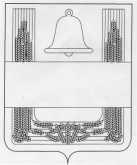 СОВЕТ ДЕПУТАТОВ СЕЛЬСКОГО ПОСЕЛЕНИЯВЕРХНЕ-КОЛЫБЕЛЬСКИЙ  СЕЛЬСОВЕТ ХЛЕВЕНСКОГОМУНИЦИПАЛЬНОГО РАЙОНА ЛИПЕЦКОЙ ОБЛАСТИРОССИЙСКОЙ ФЕДЕРАЦИИПятьдесят четвертая сессия  пятого созываРЕШЕНИЕ24  мая  2019 года                   с. Верхняя Колыбелька                           № 112О Порядке предоставления помещений для проведения встреч депутатов, определении специально отведенных мест для проведения встреч депутатов с избирателями, перечня помещений для  данных целейРассмотрев представленный главой сельского поселения Верхне-Колыбельский сельсовет Хлевенского муниципального района проект Порядка предоставления помещений для проведения встреч депутатов, определении специально отведенных мест для проведения встреч депутатов с избирателями, перечня помещений для  данных целей, в соответствии с Федеральными законами: от 08.05.1994 года № 3-ФЗ "О статусе члена Совета Федерации и статусе депутата Государственной Думы Федерального Собрания Российской Федерации", от 06.10.1999 года № 184-ФЗ "Об общих принципах организации законодательных (представительных) и исполнительных органов государственной власти субъектов Российской Федерации", от 06.10.2003 года № 131-ФЗ "Об общих принципах организации местного самоуправления в Российской Федерации", Законом Липецкой области от 14.02.1995 года № 5-ОЗ "О статусе депутата Липецкого областного Совета депутатов", руководствуясь Уставом сельского поселения Верхне-Колыбельский сельсовет Хлевенского муниципального района Липецкой области Российской Федерации, Совет депутатов сельского поселения Верхне-Колыбельский сельсовет Хлевенского муниципального районаРЕШИЛ:1. Утвердить Порядок предоставления помещений для проведения встреч депутатов Государственной Думы Федерального Собрания Российской Федерации, депутатов Липецкого областного Совета депутатов, депутатов Совета депутатов Хлевенского муниципального района, депутатов Совета депутатов сельского поселения Верхне-Колыбельский сельсовет Хлевенского муниципального района (Приложение 1).2. Утвердить перечень помещений для проведения встреч депутатов Государственной Думы Федерального Собрания Российской Федерации, депутатов Липецкого областного Совета депутатов, депутатов Хлевенского муниципального района, депутатов сельского поселения Верхне-Колыбельский сельсовет Хлевенского муниципального района Липецкой области (Приложение № 2).3. Утвердить перечень специально отведенных мест для проведения встреч депутатов Государственной Думы Федерального Собрания Российской Федерации, депутатов Липецкого областного Совета депутатов, депутатов Хлевенского муниципального района, депутатов сельского поселения Верхне-Колыбельский сельсовет Хлевенского муниципального района Липецкой области (Приложение № 3).4. Направить вышеуказанный нормативный правовой акт главе сельского поселения Верхне-Колыбельский сельсовет Хлевенского муниципального района для подписания и официального обнародования.5. Настоящее решение вступает в силу со дня его официального обнародования.Председатель Совета депутатов сельского поселения  Верхне-Колыбельский сельсоветЮ.В.КопаевПриложение № 1 к решению Совета депутатов сельского поселения Верхне-Колыбельский сельсовет Хлевенского муниципального района Липецкой области Российской Федерации от 24.05.2019 № 112Порядок предоставления помещений для проведения встреч депутатов Государственной Думы Федерального Собрания Российской Федерации, депутатов Липецкого областного Совета депутатов, депутатов Совета депутатов Хлевенского муниципального района, депутатов Совета депутатов сельского поселения Верхне-Колыбельский сельсовет Хлевенского муниципального района1. Настоящий Порядок предоставления помещений для проведения встреч депутатов Государственной Думы Федерального Собрания Российской Федерации, депутатов Липецкого областного Совета депутатов, депутатов Совета депутатов Хлевенского муниципального района, депутатов Совета депутатов сельского поселения Верхне-Колыбельский сельсовет Хлевенского муниципального района (далее - Порядок) разработан в соответствии с частями 5.2, 5.3 статьи 40 Федерального закона от 06.10.2003 года №131-ФЗ "Об общих принципах организации местного самоуправления в Российской Федерации" и определяет процедуру предоставления помещений для проведения встреч депутатов Государственной Думы Федерального Собрания Российской Федерации, депутатов Липецкого областного Совета депутатов, депутатов Совета депутатов Хлевенского муниципального района, депутатов Совета депутатов сельского поселения Верхне-Колыбельский сельсовет Хлевенского муниципального района (далее - депутаты) с избирателями в целях обеспечения реализации положений Федеральных законов: от 08.05.1994 года № 3-ФЗ "О статусе члена Совета Федерации и статусе депутата Государственной Думы Федерального Собрания Российской Федерации", от 06.10.1999 года № 184-ФЗ "Об общих принципах организации законодательных (представительных) и исполнительных органов государственной власти субъектов Российской Федерации", от 06.10.2003 года № 131-ФЗ "Об общих принципах организации местного самоуправления в Российской Федерации", Закона Липецкой области от 14.02.1995 года № 5-ОЗ "О статусе депутата Липецкого областного Совета депутатов", Устава сельского поселения Верхне-Колыбельский сельсовет Хлевенского муниципального района Липецкой области Российской Федерации и Регламента Совета депутатов сельского поселения Верхне-Колыбельский сельсовет Хлевенского муниципального района Липецкой области Российской Федерации, утвержденного решением Совета депутатов сельского поселения Верхне-Колыбельский сельсовет Хлевенского муниципального района Липецкой области Российской Федерации от 23.08.2010 года №19.2. Встречи депутатов с избирателями в форме публичного мероприятия проводятся в соответствии с законодательством Российской Федерации о собраниях, митингах, демонстрациях, шествиях и пикетированиях, в том числе Федеральным законом от 19.06.2004 года № 54-ФЗ "О собраниях, митингах, демонстрациях, шествиях и пикетированиях", и отношения, связанные с их проведением, настоящим Порядком не регулируются.3. Перечень помещений, предоставляемых для проведения встреч депутатов с избирателями размещается на официальном сайте  администрации сельского поселения Верхне-Колыбельский сельсовет Хлевенского муниципального района Липецкой области Российской Федерации (далее - администрация) в информационно-телекоммуникационной сети "Интернет" с указанием режима работы (основной деятельности) организаций, являющихся правообладателями данных помещений.4. Для проведения встреч депутатов с избирателями предоставляются нежилые помещения, находящиеся в муниципальной собственности администрации сельского поселения Верхне-Колыбельский сельсовет Хлевенского муниципального района Липецкой области Российской Федерации, и включенные в перечень помещений для проведения встреч депутатов с избирателями.Помещения предоставляются депутатам для проведения встреч с избирателями на безвозмездной основе.5. Не позднее, чем за семь рабочих дней до даты проведения встречи с избирателями депутат направляет либо представляет лично письменное заявление о предоставлении помещения для ее проведения в администрацию сельского поселения Верхне-Колыбельский сельсовет Хлевенского муниципального района Липецкой области Российской Федерации (далее - администрация), в котором указываются цель проведения мероприятия, дата, время начала и окончания мероприятия, предполагаемое количество участников мероприятия, фамилия, имя, отчество, контактные данные лица, ответственного за организацию и проведение мероприятия, а также способ уведомления депутата либо лица, ответственного за организацию и проведение мероприятия, о предоставлении помещения.Форма заявления является приложением к настоящему Порядку.К заявлению прилагается копия документа, подтверждающего статус депутата.6. Регистрация и рассмотрение заявления депутата осуществляется уполномоченными должностными лицами администрации в соответствии с установленным порядком делопроизводства в день его поступления.7. Согласование порядка предоставления помещения для проведения встречи депутата с избирателями с руководителем организации, являющейся правообладателем помещения, осуществляется уполномоченными должностными лицами администрации.8. Уведомление о результатах рассмотрения заявления и согласовании вопроса предоставления помещения направляется депутату либо лицу, ответственному за организацию и проведение мероприятия, администрацией в срок не позднее 3 рабочих дней со дня поступления заявления способом, указанным в заявлении о предоставлении помещения.9. Помещение депутату для проведения встречи с избирателями в указанные в заявлении дату и (или) время не может быть предоставлено в следующих случаях:1) дата и (или) время проведения встречи назначены без учета режима работы режима (основной деятельности) организации;2) помещение в указанные время и дату предоставлено для проведения встречи с избирателями другому депутату, обратившемуся с заявлением ранее;3) помещение в указанные время и дату предоставлено для проведения культурно-массового или иного официального мероприятия;4) предполагаемое количество участников встречи превышает нормы предельной заполняемости помещения;5) помещение находится в неудовлетворительном техническом состоянии, создающем угрозу жизни, здоровья и безопасности участников мероприятия, и приведение его в пригодное для проведения встречи депутата с избирателями состояние не представляется возможным к указанной в заявлении дате.10. В случае невозможности предоставить указанное в заявлении депутата помещение по основаниям, предусмотренным пунктом 9 настоящего Порядка, уполномоченное должностное лицо администрации в срок не позднее 3 рабочих дней со дня поступления заявления депутату либо лицу, ответственному за организацию и проведение мероприятия, способом, указанным в заявлении о предоставлении помещения, направляет предложение о предоставлении иного помещения из утвержденного перечня помещений, предоставляемых для проведения встреч депутатов с избирателями, либо о предоставлении указанного в заявлении помещения на другую дату или время проведения мероприятия.11. Предоставление иного помещения либо изменение даты и времени проведения мероприятия осуществляется с письменного согласия депутата.12. Проведение встреч депутатов с избирателями не должно препятствовать осуществлению организацией, являющейся правообладателем помещения, основной деятельности.Приложение к Порядку предоставления помещений для проведения встреч депутатов Государственной Думы Федерального Собрания Российской Федерации, депутатов Липецкого областного Совета депутатов, депутатов Совета депутатов Хлевенского муниципального района, депутатов Совета депутатов сельского поселения Верхне-Колыбельский сельсовет Хлевенского муниципального районаВ администрацию сельскогопоселения Верхне-Колыбельский сельсоветХлевенского муниципального района____________________________________________________________________________(фамилия, имя, отчество заявителя)ЗАЯВЛЕНИЕ  о предоставлении помещения  для проведения встречи депутата с избирателямиПрошу предоставить помещение, расположенное поадресу: _____________________________________________________________________________________________________________________________________________________________________________________________________для проведения встречи с избирателями.Проведение данной встречи с избирателями запланировано____________________________________________________________________________________________________________________________________________________________________________________________________________(предполагаемые дата, время начала и окончания проведения встречи)Примерное число участников встречи ____________ человек(а).Ответственное лицо за организацию и проведение мероприятия____________________________________________________________________________________________________________________________________________________________________________________________________________(фамилия, имя, отчество лица, номер контактного телефона и другие данные)______________________________________________________________________________________________________.О результатах рассмотрения заявления уведомление прошу направить______________________________________________________________________________________________________(указываются фамилия, имя, отчество лица)______________________________________________________________________________________________________(указывается способ направления уведомления и соответствующий адрес)______________________________________________________________________________________________________.Проведение встречи с избирателями не повлечет нарушения осуществления организацией, являющейсяправообладателем помещения, основной деятельности.После окончания встречи с избирателями помещение и находящееся в нем имущество будет передано организации,являющейся правообладателем помещения, в надлежащем состоянии в течение одного часа после завершениямероприятия.Приложение: на ____ л.Депутат _______________________________________________________________________________________________(наименование законодательного или представительного органа)______________________________________________________________________________________________________                 (подпись)                                             (фамилия, имя, отчество депутата)"___"__________________20 ___ г.Приложение № 2 к решению Совета депутатов сельского поселения Верхне-Колыбельский сельсовет Хлевенского муниципального района Липецкой области Российской Федерации от 24.05.2019 № 112Перечень  помещений для проведения встреч депутатов Государственной Думы Федерального Собрания Российской Федерации, депутатов Липецкого областного Совета депутатов, депутатов Хлевенского муниципального района, депутатов сельского поселения Верхне-Колыбельский сельсовет Хлевенского муниципального района Липецкой областиПриложение № 3 к решению Совета депутатов сельского поселения Верхне-Колыбельский сельсовет Хлевенского муниципального района Липецкой области Российской Федерации от 24.05.2019 № 112Перечень специально отведенных мест  для проведения встреч депутатов Государственной Думы Федерального Собрания Российской Федерации, депутатов Липецкого областного Совета депутатов, депутатов Хлевенского муниципального района, депутатов сельского поселения Верхне-Колыбельский сельсовет Хлевенского муниципального района Липецкой области№ п/пНаименование помещенияАдрес1.Зал Верхне-Колыбельского Центра культуры и досуга399268, Липецкая область, Хлевенский район, с. Верхняя Колыбелька, улица Мира, дом №15.2.Кабинет главы администрации в здании администрации сельского поселения Верхне-Колыбельский сельсовет399268, Липецкая область, Хлевенский район, с. Верхняя Колыбелька, улица Молодежная, дом №2№ п/пНаименование местаАдрес1.Территория, прилегающая к памятнику погибшим воинам в с. Верхняя Колыбелька399268, Липецкая область, Хлевенский район, с. Верхняя Колыбелька, ул. Мира